Kniffeligkeits-Stufe: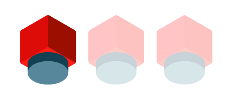 easyKniffeligkeits-Stufe:easyFür diese Aufgaben nutzt du nur das Powerbrain. 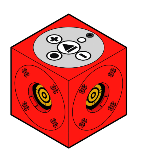 Aufgaben:Aufgaben:Aufgaben:Aufgaben:Aufgaben:Verwende den Block Powerbrain spiele Note aus der Powerbrain-Kategorie, um den Ton C5 abzuspielen.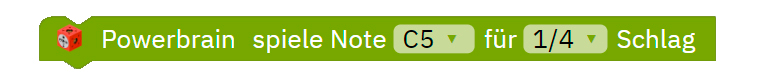 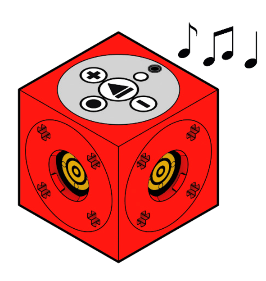 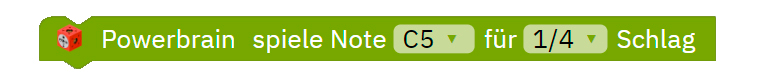 Verwende den Block Powerbrain spiele Note aus der Powerbrain-Kategorie, um den Ton C5 abzuspielen.Verwende den Block Powerbrain spiele Note aus der Powerbrain-Kategorie, um den Ton C5 abzuspielen.Überlege dir eine Tonfolge für eine der Abbildungen: Nutze für längere Pausen den Block Powerbrain ruhe.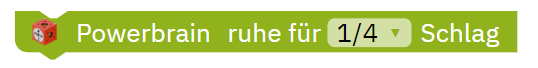 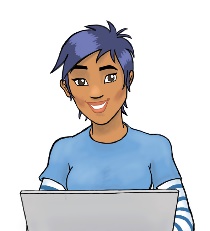 